Уважаемые коллеги!Приглашаем Вас принять участие в мероприятии по финансовой грамотности в формате видеоконференции с использованием сервиса iMind в сети Интернет.Дата проведения: 25.11.2021 в 14.00 (по местному времени)Проверка технических средств: за 30 минут до начала мероприятияК мероприятия можно подключиться двумя способами:Через браузер с рабочего места. Для этого выполнить следующие действия:Для входа через браузер (рекомендуется Google Chrome) с рабочего места, подключенного к сети Internet пройдите по ссылке: https://cbr.imind.ru/#login_by_idПерейдите на вкладку «Подключиться к мероприятию по ID».В поле «ID мероприятия» введите значение 922-936-579 и нажмите кнопку «Продолжить».Выберите вкладку «Я не зарегистрирован в системе».В Поле «Имя» введите наименование своей организации (например: администрация Красновишерского городского округа; школа № 6 г.Березники, ООО «Автосервис» г.Чернушка) или Фамилию Имя и населенный пункт.Нажмите кнопку «Войти в мероприятие».Используя мобильное приложение. Инструкция по скачиванию приложения и подключению к мероприятию приложена ниже.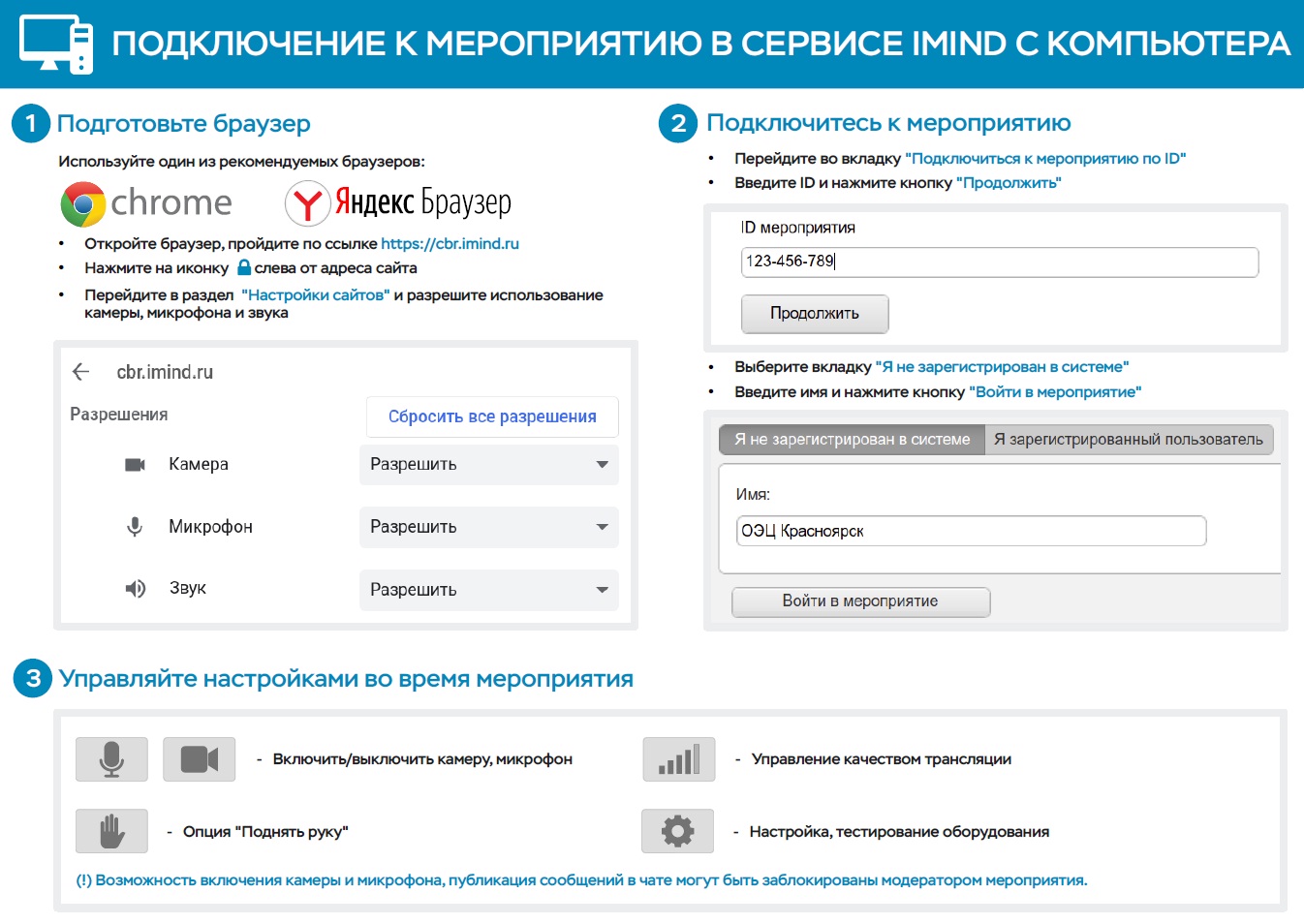 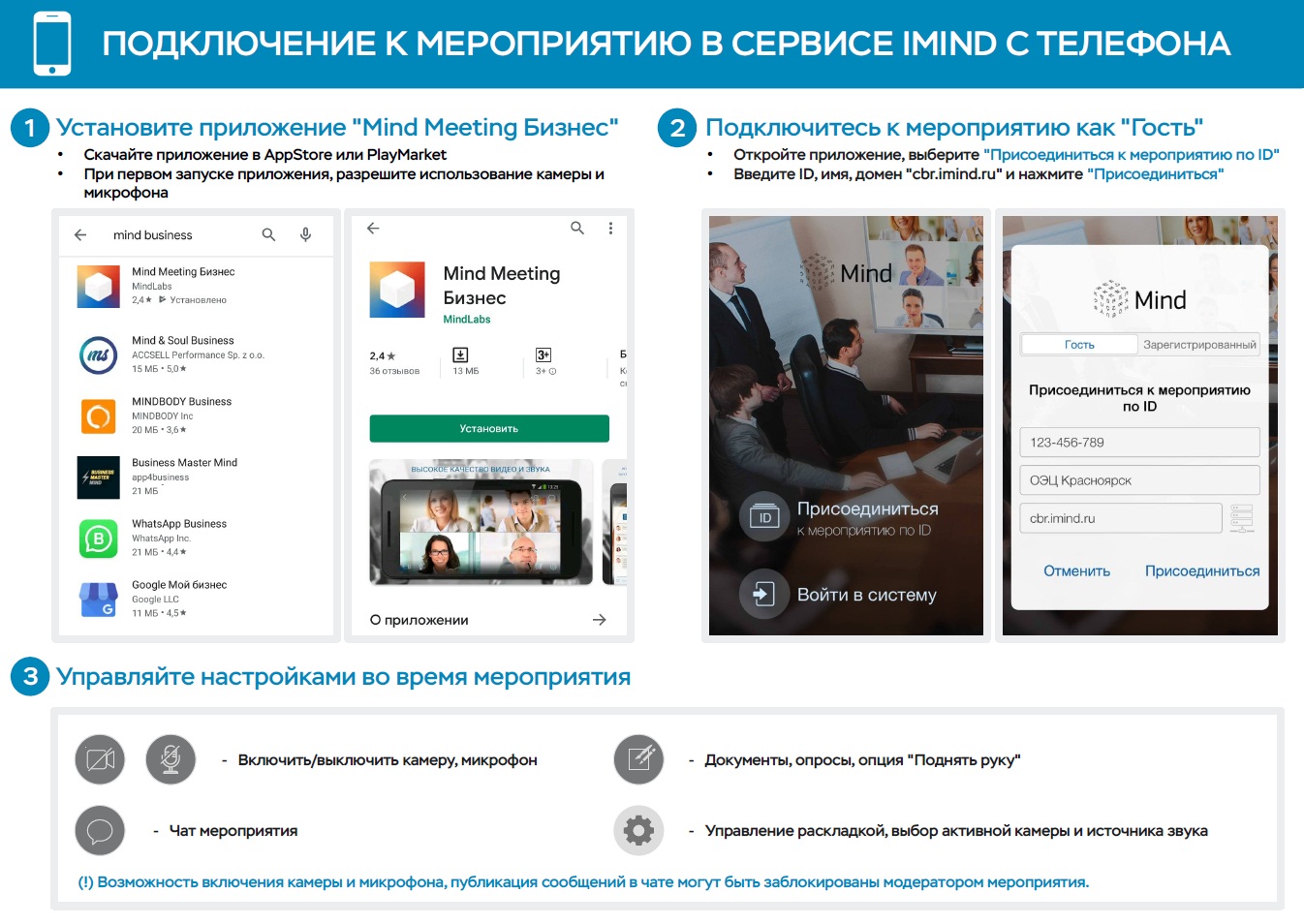 